Ո Ր Ո Շ ՈՒ Մ02 դեկտեմբերի  2022 թվականի   N 1677 -Ա ԺԱՌԱՆԳՈՒԹՅԱՆ ԻՐԱՎՈՒՆՔՈՎ  ԱՐԹՈՒՐ ՀՐԱՉԻԿԻ ՕՀԱՆՅԱՆԻՆ ՊԱՏԿԱՆՈՂ, ԿԱՊԱՆ ՀԱՄԱՅՆՔԻ ԿԱՂՆՈՒՏ ԳՅՈՒՂՈՒՄ ԳՏՆՎՈՂ ԺԱՌԱՆԳԱԿԱՆ ԳՈՒՅՔԻՆ ՀԱՍՑԵ ՏՐԱՄԱԴՐԵԼՈՒ ՄԱՍԻՆ Ղեկավարվելով «Տեղական ինքնակառավարման մասին» Հայաստանի Հանրապետության օրենքի 35-րդ հոդվածի 1-ին մասի 22-րդ, 24-րդ  կետերով, Հայաստանի Հանրապետության կառավարության 2005 թվականի դեկտեմբերի 29-ի «Անշարժ գույքի` ըստ դրա գտնվելու վայրի հասցեավորման, ինչպես նաև անշարժ գույքի հասցեների ռեեստրի ստեղծման և վարման կարգը սահմանելու մասին»  թիվ 2387-Ն որոշումով, հիմք ընդունելով ըստ օրենքի ժառանգության իրավունքի վկայագիրը և  հաշվի առնելով Արթուր Օհանյանի  դիմումը.   ո ր ո շ ու մ  ե մԺառանգության  իրավունքով  Արթուր Հրաչիկի Օհանյանին պատկանող Կապան համայնքի Կաղնուտ գյուղում գտնվող 0.0442 հա հա հողամասին և նրա վրա առկա 86.1 քառ.մ մակերեսով բնակելի տանը տրամադրել  հասցե` Սյունիքի մարզ, Կապան համայնք, գյուղ  Կաղնուտ, 1-ին փողոց, թիվ 51:        ՀԱՄԱՅՆՔԻ ՂԵԿԱՎԱՐ                          ԳԵՎՈՐԳ ՓԱՐՍՅԱՆ2022թ դեկտեմբերի 02
 ք. Կապան
ՀԱՅԱՍՏԱՆԻ ՀԱՆՐԱՊԵՏՈՒԹՅԱՆ ԿԱՊԱՆ ՀԱՄԱՅՆՔԻ ՂԵԿԱՎԱՐ
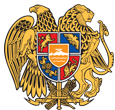 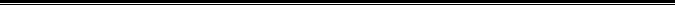 Հայաստանի Հանրապետության Սյունիքի մարզի Կապան համայնք 
ՀՀ, Սյունիքի մարզ, ք. Կապան, +374-285-42036, 060521818, kapan.syuniq@mta.gov.am